T.C.MİLLİ EĞİTİM BAKANLIĞIÖzel Eğitim Rehberlik ve Danışma HizmetleriGenel MüdürlüğüORTAÖĞRETİM KURUMLARI SINIF REHBERLİK PROGRAMIİLKÖĞRETİM ETKİNLİK ÖRNEKLERİ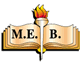 ANKARA, 20078. SINIFKAZANIMLARININ İŞLENİŞ SIRASI* Koyu renkli kazanımlara ilişkin etkinlik okul rehber öğretmeni, okul rehber öğretmeni yoksa RAM’dan gelecek rehber öğretmen tarafından gerçekleştirilecektir.8. SINIF ETKİNLİK ÖRNEKLERİ8. SINIF – 1.ETKİNLİKEtkinliğin Adı	: DEĞİŞİYORUMSınıf		:  8.SınıfYeterlik Alanı	:  Kendini KabulKazanım	:  Bedensel ve duygusal değişimlerin ergenlik döneminin doğal bir parçası olduğunu fark eder. (Kazanım Numarası -76-)Öğrenci Sayısı	:  Tüm SınıfSüre		: 40 DakikaOrtam		: SınıfSınıf Düzeni	:  Oturma DüzeniAraç-Gereç	: Form-67, Bebeklik, ergenlik ve yaşlılık dönemine ait resimlerHazırlayanlar	: Sündüz BÜKEL / Didem GÜLSARAN / Cevriye GÜLEBAĞLAN / Hicran ÇETİNSüreç		:Öğretmen sınıfa getirdiği bebeklik, ergenlik ve yaşlılık dönemine ait resimleri öğrencilere sırasıyla gösterir. Öğrencilere aşağıdaki yönerge verilir.“Her insan bebeklikten yaşlılığa kadar değişik gelişim dönemlerinden geçer. Bu gelişim dönemleri; Bebeklik ve çocukluk (0–10 yaşlar arası),Ergenlik (11–21 yaşlar arası), Genç yetişkinlik (22–35 yaş arası),Orta yaşlılık (36–59 yaş arası),İleri yaşlılık (60 ve üzeri yaşlar) tır. Bu gelişim dönemlerinin her birinin farklı özellikleri vardır. Şimdi sizlerden kabaca bebeklik, ergenlik ve yaşlılık dönemlerini düşünmenizi istiyorum. Bu dönemlerde ne gibi değişimler meydana gelmektedir?”Öğrencilerin verdikleri cevaplar tahtaya yazılır.Aşağıdakilere benzer sorularla grup etkileşimi devam eder.Sizler bu dönemlerden hangisinden geçtiniz?Şu anda içinde bulunduğunuz dönem hangisi?Öğretmen öğrencilere “içinde bulunduğunuz döneme ergenlik dönemi diyoruz. Bu evrenin de tıpkı diğer evreler gibi kendisine özgü özellikleri vardır. Bu evrede çeşitli bedensel ve ruhsal değişimler meydana gelmektedir. Şimdi sizlere bir liste okuyacağım. Listede yer alan değişimleri yaşayıp yaşamadığınızı düşünmenizi istiyorum.” yönergesini verir.Öğretmen öğrencilere Form–67’yi okur.Aşağıdakilere benzer sorularla grup etkileşimi devam eder.Sizler de bunlara benzer değişimler yaşadığınızı gözlemliyor musunuz? Neler?Sizce bedensel ve duygusal değişimler ergenlik döneminin doğal bir parçası mıdır? Neden?Bedensel ve duygusal değişimlerin ergenlik döneminin doğal bir parçası olduğu vurgulanarak etkinlik sonlandırılır.NOT:Etkinlik sonlandırılırken öğrencilere; “görüldüğü gibi her gelişim dönemleri birbirinden farklıdır. Gelişim sürecinde bu dönemlerden geçerken her dönemin kendine özgü özelliklerini de ediniriz. Ergenlik döneminde de yaşadığımız bedensel ve ruhsal değişimler gelişimimizin doğal bir parçasıdır. Bu gün yetişkin olanlar bu dönemlerden geçti. Bu gün bebek olanlar bu dönemlerden geçecek ve bu gün ergen olan sizler bu dönemden geçiyorsunuz. Bunlar gelişimimizin doğal bir parçasıdır” denir.Değerlendirme:FORM–67Ergenlik dönemindeki bedensel değişikliklerErgenliğin en önemli belirtisi kısa zamanda dikkati çekecek bir biçimde birçok yönden büyümektir. Bu dönemde meydana gelen bedensel değişiklikler:Boyun uzamasıKilo artışı ve yağlanmaBaş kemikleri yüz kemikleri ve burun büyür, çene uzar kalınlaşırTüm kemik sisteminde büyüme hızlanırEl ve ayaklar ardından kol ve bacaklar uzamaya başlar, kalçalar, göğüs kemikleri ve omuzlar genişler.(Birincil cinsiyet özellikleri) Kıllanma, memelerin büyümesi, sesin değişmesi(İkincil cinsiyet özellikleri) Erkeklerde penis ve testisler büyürKızlarda yumurtalıklar, vajina ve rahmin gelişmesiCiltte değişiklikler, yağlanma ve sivilceleşmeTerleme Ergenlik dönemindeki ruhsal değişikliklerErgenlik döneminde beden gelişiminin kişilik biçimlenmesi üzerinde önemli etkileri vardır. Özellikle bu dönemde hormon faaliyetleri gencin davranışlarının yönünü etkilemese de, davranışlara eşlik eden duyguların derinliğini ve yoğunluğunu kesinlikle etkiler. Karamsarlık, nedensiz ağlamalar, öfke-sevinç, neşe-hüzün gibi ikircikli duygular bu dönemin duygusal hareketliliğinin sonucudur.Kendini dış dünyadan çekme, kalabalık içinde huzursuzlaşma, konuşurken yüzün kızarması ve terleme bu dönemde görülebilir.Kimse neler hissettiğimi bilemez anlayamaz duygusu hâkimdir.Duygular inişli ve çıkışlıdır ve yoğun yaşarlarYetişkin olma ile çocuk olma arasında çelişkili duygular yaşayabilirler. Aşırı özgürlük isterler, bağımlılığı reddederlerYalnız kalmayı tercih ederler İns. Kay. Gel. Vakfı, (2003).8. SINIF – 2.ETKİNLİKEtkinliğin Adı	:  ELEŞTİRİLERE AÇIĞIMSınıf		:  8.SınıfYeterlik Alanı	:  Kendini KabulKazanım	:  Kendini geliştirmede eleştirinin önemini fark eder. (Kazanım Numarası -77-)Öğrenci Sayısı	:  Tüm SınıfSüre		: 40 DakikaOrtam		: SınıfSınıf Düzeni	: Oturma DüzeniAraç-Gereç	: Form–68Hazırlayanlar	: Sündüz BÜKEL / Didem GÜLSARAN / Cevriye GÜLEBAĞLAN / Hicran ÇETİNSüreç		:Öğrencilere Form–68 dağıtılır ve doldurmaları istenir.Aşağıdakilere benzer sorularla grup etkileşimi devam eder.Eleştirel ifadeleri düşünürken zorlandınız mı? Neden?Çevrenizden size gelen olumlu ve olumsuz eleştiriler karşısında ne hissediyorsunuz? Nasıl tepkiler veriyorsunuz?Çevrenizden size gelen eleştirilerin nasıl ifade edilmesini istersiniz? Neden?Çevrenizden size gelen olumlu ve olumsuz eleştirilerin size katkısı neler olabilir?Siz çevrenizdeki bireylere eleştirilerinizi nasıl yöneltiyorsunuz? Onların size tepkileri neler oluyor?Eleştiride bulunurken nelere dikkat edilmelidir?Kendinizi geliştirmede eleştirilerden nasıl faydalanıyorsunuz?Kendini geliştirmede eleştirinin önemini vurgulanarak etkinlik sonlandırılır.Değerlendirme:FORM–688. SINIF – 3.ETKİNLİKEtkinliğin Adı	:  NASIL BAŞARIRIM?Sınıf	:  8. sınıfYeterlik Alanı	:  Eğitsel BaşarıKazanım	:  Sınavlarda başarıyı etkileyen etmenler açısından kendini değerlendirir. (Kazanım Numarası -43-)Öğrenci Sayısı	:  Tüm SınıfSüre	: 40 DakikaOrtam	: SınıfSınıf Düzeni	:  Oturma DüzeniAraç-Gereç	:	Hazırlayanlar	: Sündüz BÜKEL / Didem GÜLSARAN / Cevriye GÜLEBAĞLAN / Hicran ÇETİN*Bu sınavlar ders yılı içersinde yapılan sınavlarla ilgilidir.Süreç: Öğrencilerden başarılı ve başarısız oldukları bir sınav anını hatırlamaları istenir.Öğrencilere sınavlarda başarılarını etkileyen olumlu ve olumsuz etmenlerin neler olduğu sorulur.  Başarılı oldukları sınavlardaki etmenler kâğıdın bir bölümüne başarısız oldukları sınavlardaki etmenler diğer tarafa yazılır.“Burada sınav başarısından kastedilen şeyin kopya çekerek alınan yüksek puan olmadığı ifade edilmelidir.” Aşağıdakilere benzer sorularla grup etkileşimi devam eder.Sınavlarda başarısız olduğunuzda neler hissediyorsunuz? Sizce sınavınızda neden başarısız oldunuz?Sınavlardaki başarısızlığınızın o anki sonuçları nelerdir? Bu başarısızlıklar geleceğinizi nasıl etkiler?Sınavlarda başarılı olduğunuzda neler hissediyorsunuz? Neler yaşıyorsunuz?Sizce sınavınızda neden başarılı oldunuz?Sınavlardaki başarınızın o anki sonuçları nelerdir? Bu başarılar geleceğinizi nasıl etkiler?Sınava hazırlanırken nelere dikkat edilmelidir? Nasıl hazırlanılmalıdır?Sınavlarda başarıyı etkileyen etmenlerin neler olduğuna ilişkin öğrencilerin açıklamalarına öğretmen eklemede bulunur, öğrencilerle birlikte değerlendirme yapar.Bu etkinliğin sonunda öğrencilere neler kazandıkları sorulur ve cevaplarını sınıfla paylaşmaları istenir.Sınavlarda başarıyı etkileyen etmenlerin sınav başarısındaki önemi vurgulanarak etkinlik sonlandırılır.NOT:4. sınıfın 3. etkinliğinde sınav başarısını etkileyen etmenlere ilişkin bilgi verilmiştir. Öğretmen gerekli gördüğü takdirde bu bilgiden faydalanabilir.Değerlendirme:8. SINIF – 4.ETKİNLİKEtkinliğin Adı	:  KAYGILIYSAM…Sınıf		:  8. sınıfYeterlik Alanı	:  Eğitsel BaşarıKazanım	:  Sınav kaygısının performansını düşürecek düzeyde olup olmadığını belirler ve gerekiyorsa yardım alır. (Kazanım Numarası -44-)Öğrenci Sayısı	:  Tüm SınıfSüre		: 40 DakikaOrtam		: SınıfSınıf Düzeni	:  Oturma DüzeniAraç-Gereç	: Sınav Kaygısı Envanteri-ÖNER, N. (1989)Hazırlayanlar	: Sündüz BÜKEL / Didem GÜLSARAN /  Cevriye GÜLEBAĞLAN / Hicran ÇETİN*Bu etkinlik özel bilgi ve deneyim gerektirdiği için okul rehber öğretmeni veya RAM’lardan gelecek uzmanlar tarafından gerçekleştirilecektir. Bunun sağlanamadığı ya da kalabalık okullarda rehber öğretmenin yetişemediği durumlarda bu etkinlikler yerine öğrencilerin gelişim özellikleri ve ihtiyaçları, okulun özellikleri göz önünde bulundurularak sınıf rehber öğretmeni tarafından farklı etkinlikler yapılabilir ya da diğer etkinliklere daha geniş yer verilebilir.*Ortaöğretim giriş sınavına yönelik yoğun sınav kaygısı yaşayan öğrenciler belirlenirse destek hizmetleri sunulmalıdır.Süreç: Öğrencilere “Sınav Kaygısı Envanteri” dağıtılır ve öğrencilerden doldurmaları istenir.Doldurulan envanterin değerlendirmesi yapılır ve her öğrencinin “sınav kaygısı düzeyi” tespit edilir.Aşağıdakilere benzer sorularla grup etkileşimi devam eder.Sınav kaygısı envanterinin sonuçlarından nasıl faydalanabilirsiniz?Sınav sürecinde yaşadıklarınızla ilgili olarak bugüne kadar fark etmediğiniz bir özelliğinizi fark ettiniz mi?Sınav kaygınızı nelerin etkilediğini fark ettiniz mi?Sınav kaygı düzeyiniz sınavlarınızı nasıl etkiliyor?Sınav kaygınızı azaltmak için neler yapabilirsiniz?Sınav kaygınız yüksekse ve sınav performansınızı olumsuz etkiliyorsa nerden ve kimden/kimlerden yardım alabilirsiniz?Öğretmen, öğrencilere sınav kaygısı ve sınav kaygısının performansı nasıl etkilediği hakkında bilgilendirir.Bu etkinliğin sonunda öğrencilere neler kazandıkları sorulur ve cevaplarını sınıfla paylaşmaları istenir.Değerlendirme:8. SINIF – 5.ETKİNLİKEtkinliğin Adı	:  GELECEĞİN MESLEKLERİSınıf		:  8. sınıfYeterlik Alanı	:  Eğitsel ve Mesleki GelişimKazanım	:  Geleceğin meslekleri hakkında bilgi toplar. (Kazanım Numarası -190-)Öğrenci Sayısı	:  Tüm SınıfSüre		: 40 DakikaOrtam		: SınıfSınıf Düzeni	:  Oturma DüzeniAraç-Gereç	: -Hazırlayanlar	: Sündüz BÜKEL / Didem GÜLSARAN / Cevriye GÜLEBAĞLAN / Hicran ÇETİNSüreç: Öğrencilere bir hafta öncesinden, gelecekte önemli hale gelebilecek, toplumun ihtiyaç duyacağı ve tercih edilebilecek mesleklerle ilgili araştırma yapmaları istenir. (İş ve işçi bulma kurumu, internet, yetişkinlerle yapılan konuşmalar, dergiler, gazetelerden bilgi edinilebilir.)Öğretmen, tahtayı 3’e bölerek öğrencilerin belirttiği meslekleri, özellikleri ve nerelerde çalıştıklarını tahtaya yazar. (Verilen örnekler öğretmen, doktor gibi geleneksel meslekler de olabilir, duyulmamış meslek isimleri de olabilir)Mesleğin adı	Özellikleri	Nerelerde çalışırlarAşağıdakilere benzer sorularla grup etkileşimi devam eder.Sizce tahtada yazan bu meslekler, neden geleceğin meslekleri olabilir?Sıralanan meslekler arasında daha önce duymadığınız meslekler var mı? Neler? Gelecekte önem kazanmış bir meslek sahibi olmanız size ne kazandırır?Geleceğin meslekleri hakkında bilgi toplamanın önemi vurgulanarak etkinlik sonlandırılır.Değerlendirme:8. SINIF – 6.ETKİNLİKEtkinliğin Adı	:  BANA UYGUN MESLEKLERSınıf		:  8. sınıfYeterlik Alanı	:  Eğitsel ve Mesleki GelişimKazanım	:  İlgi duyduğu mesleklerin gerektirdiği eğitim ve kişisel özelliklerini ifade eder. (Kazanım Numarası -189- )Öğrenci Sayısı	:  Tüm SınıfSüre		: 40 DakikaOrtam		: SınıfSınıf Düzeni	:  Oturma DüzeniAraç-Gereç	: Form–69, Form–70 Hazırlayanlar	: Sündüz BÜKEL / Didem GÜLSARAN / Cevriye GÜLEBAĞLAN / Hicran ÇETİNSüreç		: Öğrenciler gruplara ayrılarak, Form-69 (mesleklerin gerektirdiği eğitim ve kişisel özellikler) dağıtılır.Öğrencilerden belirtilen eğitim ve kişisel özelliklerin hangi meslekler için gerekli olduğunu bulmaları istenir.Form’da yer alan diğer mesleklerden ilgi duyduğu 2 tanesini seçip, o mesleklerin gerektirdiği eğitim ve kişisel özelliklerin neler olabileceğini de yazmaları istenir.Öğrencilerin buldukları meslekler ve mesleklerin gerektirdiği eğitim ve kişisel özellikleri okunur ve belirtilen mesleği bulup bulamadıklarına bakılır. Öğretmen Form–70 de belirtilen mesleklerle kişilik özelliklerini karşılaştırabilir.Aşağıdakilere benzer sorularla grup etkileşimi devam eder.Bu meslekler içinde sizin seçmek istediğiniz meslekler var mı?Sizin seçtiğiniz meslek için nasıl bir eğitim gerekiyor?Sizin seçtiğiniz meslek için hangi kişilik özellikleri gerekiyor. Sahip olduğunuz özelliklerin bu mesleklerin gerektirdiği özelliklere uyduğunu düşünüyor musunuz?İlgi duyduğu mesleklerin gerektirdiği eğitim ve kişisel özellikler vurgulanarak etkinlik sonlandırılır.Değerlendirme:FORM–69(MESLEKLERİN GEREKTİRDİĞİ EĞİTİM VE KİŞİSEL ÖZELLİKLER)Fen bilimlerinde başarılı olmak, el ve parmak becerisi, estetik, uzay ilişkiler yeteneği, iyi ilişkiler kurabilme, hoşgörü, güler yüz, bedence güçlü olma, üniversite eğitimi, yüksek akademik başarı,MESLEK:……………………………………………………………………Kimya, fizik ve matematikte başarılı olmak, bilimsel meraka ilgi duymak, üniversite eğitimi, yüksek akademik başarı,MESLEK:……………………………………………………………………Fen bilimlerinde başarılı olmak, yüksek akademik başarı, anlayış, sabır, hoşgörü, güler yüz, sorumluluk sahibi olma ve zayıf insanlara yardım edebilme, MESLEK:………………………………………..........................................Bedence sağlık olmak gerekir, insanlarla iyi iletişim kurabilme, uyanık, sabırlı, dürüst, hoşgörülü, soğukkanlı, sorumluluk sahibi, sağlığını kaybetmiş insanlara yardım etmeyi seven,MESLEK:……………………………………………………………………Akademik başarı, kuvvetli bir dikkat ve bellek, el parmak becerisi, bilime, özellikle biyoloji, fizik, kimya, anatomi ve fiziğe ilgi duyma, sabırlı ve azimli olma, iyi iletişim kurabilme, hoşgörü, insan sevgisi ve insanlara yardım etme isteği, MESLEK:……………………………………………………………………Akademik başarı, biyoloji, kimya alanlarında başarı, hayvanlarla ilgilenmekten hoşlanan, sabırlı ve dikkatli, MESLEK:……………………………………………………………………Sözel yetenek, sosyal araştırmalara merak, başkalarıyla iletişimden hoşlanma, girişken, iyi gözlemci, Türkçe-kompozisyon, yabancı dil ve sosyal bilimlerde başarı,MESLEK:……………………………………………………………………Türkçe ve sosyal bilimlerde başarı, ikna gücüne sahip, sağlam bir mantık ve sezgi, çalışma ve okumayı sevme, sabır, anlayış,MESLEK:……………………………………………………………………Akademik başarı, iletişim becerisi, sabır, anlayış, çocukları sevme, öğretmeyi sevme,MESLEK:……………………………………………………………………Matematik, fizik ve sosyal bilimlerde (sosyoloji, tarih, sanat tarihi, insan bilimleri ve kültür) alanlarında başarı, uzay ilişkilerini görebilme (cisimlerin uzayda alabilecekleri şekilleri gözünde canlandırma), düzgün şekil çizebilme, yaratıcılık, işbirliği ve uyum içinde çalışma,MESLEK:……………………………………………………………………Bilimsel merak, analitik düşünme, geçmiş uygarlıkları incelemeye merak, eski ve yeni dilleri bilmek, tarih ve sosyal bilimlerde başarı,MESLEK:……………………………………………………………………Aşağıdaki mesleklerden ilgi duyduğunuz 2 tanesini seçerek, o mesleğin gerektirdiği eğitim ve kişisel özelliklerinin neler olabileceğini yazınız.Asker			Polis			Marangoz			KuaförBerber	Pilot		Şoför			KaptanGemi mühendisi	Makinist		Savcı				Hâkim Akademisyen		Emlakçı		Fotoğrafçı			Gıda MühendisiBilgisayar Mühendisi	Sekreter		Tarihçi	AntropologSosyolog		Mütercim-Tercümanlık	 Sigortacı			Zabıta	Psikolog		Turizmci		İnşaat mühendisi1.2.FORM–70 (Meslekler)Diş hekimliğiFen bilimlerinde başarılı olmak, El ve parmak becerisi, Estetik, Uzay ilişkiler yeteneği, iyi ilişkiler kurabilme, hoşgörü, güler yüz, bedence güçlü olma, üniversite eğitimi, yüksek akademik başarı,EczacılıkKimya, fizik ve matematikte başarılı olmak, bilimsel meraka ilgi duymak, üniversite eğitimi, yüksek akademik başarı,Fizik tedavi ve rehabilitasyonFen bilimlerinde başarılı olmak, yüksek akademik başarı, anlayış, sabır, hoşgörü, güler yüz, sorumluluk sahibi olma ve zayıf insanlara yardım edebilme, Hemşirelik Bedence sağlık olmak gerekir, insanlarla iyi iletişim kurabilme, uyanık, sabırlı, dürüst, hoşgörülü, soğukkanlı, sorumluluk sahibi, sağlığını kaybetmiş insanlara yardım etmeyi seven,Doktor Akademik başarı, kuvvetli bir dikkat ve bellek, el parmak becerisi, bilime, özellikle biyoloji, fizik, kimya, anatomi ve fiziğe ilgi duyma, sabırlı ve azimli olma, iyi iletişim kurabilme, hoşgörü, insan sevgisi ve insanlara yardım etme isteği, VeterinerAkademik başarı, biyoloji, kimya alanlarında başarı, hayvanlarla ilgilenmekten hoşlanan, sabırlı ve dikkatli, GazetecilikSözel yetenek, sosyal araştırmalara merak, başkalarıyla iletişimden hoşlanma, girişken, iyi gözlemci, Türkçe-kompozisyon, yabancı dil ve sosyal bilimlerde başarı,Avukat Türkçe ve sosyal bilimlerde başarı, ikna gücüne sahip, sağlam bir mantık ve sezgi, çalışma ve okumayı sevme, sabır, anlayış,ÖğretmenlikAkademik başarı, iletişim becerisi, sabır, anlayış, çocukları sevme, öğretmeyi sevme,	Mimar 	Matematik, fizik ve sosyal bilimlerde (sosyoloji, tarih, sanat tarihi, insan bilimleri ve kültür) alanlarında başarı, uzay ilişkilerini görebilme (cisimlerin uzayda alabilecekleri şekilleri gözünde canlandırma), düzgün şekil çizebilme, yaratıcılık, işbirliği ve uyum içinde çalışma,	Arkeolog	Bilimsel merak, analitik düşünme, geçmiş uygarlıkları incelemeye merak, eski ve yeni dilleri bilmek, tarih ve sosyal bilimlerde başarı,(Kuzgun,1998)8. SINIF – 7.ETKİNLİKEtkinliğin Adı	:  HANGİ MESLEK HANGİ YETENEKSınıf		:  8. sınıfYeterlik Alanı	:  Eğitsel ve Mesleki GelişimKazanım	:  Yeteneklerin meslek seçimindeki rolünü fark eder. (Kazanım Numarası 188)Öğrenci Sayısı	:  Tüm SınıfSüre		: 40 DakikaOrtam		: SınıfSınıf Düzeni	:  Oturma DüzeniAraç-Gereç	: Form–71, Form–72Hazırlayanlar	:  Sündüz BÜKEL / Didem GÜLSARAN / Cevriye GÜLEBAĞLAN / Hicran ÇETİNSüreç		: Öğrencilere Form–71 okunur ve yetenekler tahtaya yazılır.Öğrenciler Form–72 yi doldurur.Gönüllü öğrenciler cevaplarını sınıfla paylaşır.Aşağıdakilere benzer sorularla grup etkileşimi devam eder.Sizde var olduğunu düşündüğünüz yetenekler nelerdir?Bu yeteneklerinizle hangi meslekleri seçebilirsiniz?Yeteneklerimize göre meslek seçmezsek ne olur?Yeteneklerimize göre meslek seçersek ne olur?Yeteneklerin meslek seçimindeki rolü vurgulanarak etkinlik sonlandırılır.Değerlendirme:FORM–71YETENEKLER       Yetenek, “bir şeyi öğrenebilme, belli bir becerinin veya bilginin öğretiminden yararlanabilme gücü” olarak tanımlanabilir. İnsan pek çok şeyi öğrenebilme ve yapabilme gücüne değişik düzeylerde sahip olarak dünyaya gelir. Buna “ gizilgüç” (kapasite) deriz. Bu gizil güç, yaş ilerledikçe kullanılarak geliştirilir. Böylece insan yaşamının değişik dönemlerinde giderek daha karmaşık işleri daha iyi yapabilir hale gelir. Yani çevre ile etkileşimde bulundukça ve çok çeşitli öğrenme deneyimleri geliştirdikçe insan kapasitesini kullanmakta ve daha sonraki dönemlerde yeni şeyler öğrenmeye hazır olmaktadır. İşte yetenek bir kimsenin belli bir yaşa kadar geliştirdiği kısmına bakarak onun daha sonra gireceği eğitim sürecinden ne ölçüde yararlanabileceği hakkında bir tahminde bulunmamıza olanak veren davranışlar bütünüdür.       Bir kimsenin yeteneği, o halde, onun kalıtım yolu ile getirdiği gizilgücü ile o güne kadar edindiği bilgi ve becerileri kapsamaktadır. Örneğin, henüz okula başlamamış 5 yaşındaki bir çocuk çarpım tablosunu bellemişse ve dört işlemle bazı aritmetik problemleri çözebiliyorsa, bu çocuk yaşının üzerinde bir matematik becerisi gösteriyor demektir. Bu çocuğun matematik ile ilgili konuları daha çabuk ve kolay öğrenebileceğini söyleyebiliriz. Hele bu çocuk, bu konuda hiçbir özel ilgi ve destek görmemişse, bu gücün yaratılışı ile ilgili olduğuna yani matematiksel düşünme kapasitesinin normalin üzerinde olduğuna hükmederiz. Ancak, bu yargıya varabilmek için çocuğun matematik alanında gösterdiği başarıyı yaşıtlarının başarısı ile karşılaştırmamız gerekir. Ancak bundan sonra o kişinin üstün, geri veya “normal” olup olmadığına karar verebiliriz.      Öğrenme gücü “genel yetenek” olarak da bilinir ve bu konuda öğrenme için gerekli olan gücü ifade eder. Bazı insanlar kolay, basit işleri yapabilirken bazıları çok soyut veya çok karmaşık işlemi çabuk ve iyi bir şekilde yapabilmektedir ve “yetenek düzeyi” dediğimiz bu güç yönünden insanlar arasında farklar olduğu bilinen bir gerçektir. Ancak insanlar yetenek düzeyi yönünden olduğu kadar yetenek türü bakımından da farklılık gösterirler. Akademik Yetenek: İlköğretimde, genel lisede ve üniversitelerde verilen eğitim, kelime, sayı, şekil gibi sembollerle ifade edilen soyut kavramların öğrenilmesini gerektirir. Böyle bir eğitimde başarılı olmak için gerekli yetenek türüne “akademik yetenek” denir. Akademik yetenek, soyut kavramla akıl yürütebilmek, kuramsal eğitim veren okullarda öğretilen bilgi ve becerileri öğrenebilmek için gerekli bir yetenektir, “zekâ” kavramı daha çok bu yeteneği ifade etmek için kullanılır.        Akademik yetenek; sözel, sayısal, şekilsel yetenek olmak üzere 3 bölümden oluşur.Sözel Yetenek: Bu yetenek, sözcükleri (kelimeleri) belleme, onları uygun yerlerde kullanma, sözcüklerle ifade edilen kavramları anlayabilme ve anlatabilme gücünü ifade eder. Okunan bir parçada ne anlatıldığını anlamak bu yetenekle ilgilidir. Sözel yeteneğin biri sözel akıcılık, diğeri sözel akıl yürütme olmak üzere iki alt bölümü vardır. Sözel Akıcılık: Zengin bir sözcük dağarcığına sahip olma, duygu ve düşünceleri çok değişik cümlelerle, akılcı bir üslupla açıklayabilme gücünü ifade eden bu yeteneği, çocukların yazdıkları mektuplarda, kompozisyonlarda görmek mümkündür. Yazarlar, hatipler, sunucular akıcı bir biçimde konuşabilme ve yazabilme yetenekleri çok gelişmiş kimselerdir. Akıcı bir şekilde konuşabilme yeteneği yazma yeteneği ile beraber görünebildiği gibi birinin diğerinden daha fazla gelişmiş olduğu durumlar da vardır.Sözel Akıl Yürütme: Bu yetenek sözcüklerle ifade edilen kavramları öğrenebilme, yazılı metni veya konuşmayı anlayabilme, düşünceleri açık bir biçimde ifade edebilme gücünü ifade eder. Sözel yetenek aslında sözcüklerle ifade edilen kavramlar arasında benzerlikleri ve farklılıkları çözebilme gücüdür. Sosyal bilimlerle ilgili alanlarda çalışabilmek için bu yeteneğe daha çok ihtiyaç vardır.Sayısal Yetenek: Bu yetenek bilindiği gibi sayılar arasındaki ilişkiyi görebilme, sayılarla verilen problemleri çözebilme gücüdür. Bu yeteneğin de iki alt bölümü vardır.Hesaplama: Dört işlemle akıldan problem çözebilme, bir işlemdeki hatayı görebilme gücü olarak tanımlanabilen hesaplama yeteneği ticarette, muhasebecilikte gerekli olabilecek bir yetenektir. Sayısal Düşünme Yeteneği: Bu yetenek bir tür teorik ve sembolik düşünme gücü olup karmaşık ilişkileri görebilme, cebir problemlerini çözebilme gücü olarak tanımlanabilir. Sayısal yetenek matematik, istatistik gibi disiplinlerde, fizik, kimya gibi temel bilimlerde ve teknik alanlarda başarı için gerekli bir yetenektir.         Sözel ve sayısal düşünme yetenekleri arasında yüksek bir ilişki olup, her ikisi de kuramsal konularda düşünme gücünü temsil ederler.Şekilsel Düşünme Yeteneği: Bu yetenek, geometrik şekiller arasında ki ilişkiyi görebilme gücü olarak tanımlanır. Bunun da iki alt bölümü vardır.Şekil İlişkilerini Görebilme: Resimleri, geometrik şekilleri ayrıntıları ile algılama, şekiller arasındaki biçimi, büyüklük vb. yönlerden benzerlik ve farkları görebilme gücünü ifade eden bu yetenek teknik ve sanayi alanlarında başarı için gereklidir. Uzay İlişkilerini Görebilme: Bir cismin uzayda veya bir şeklin kâğıt üzerinde döndürüldüğü, kaydırıldığı zaman alacağı biçimi göz önünde canlandırma, bir şekli üç boyutlu görebilme, bir plana veya krokiye bakarak binayı canlandırabilme gücünü gösteren bu yetenek mimarlıkta, makine ve inşaat mühendisliğinde, teknik ve sanayi dallarında gereklidir.           Akademik yeteneğin öğelerini oluşturan bu yeteneklerden başka meslek seçiminde şu yeteneklerin de göz önüne alınmasında yarar vardır. Renk Algısı: Renkleri tanıma, aralarındaki küçük farkları görebilme, uyumlu renk bileşikleri yapabilme yeteneği başta sanat dalları olmak üzere tıp, biyoloji, ziraat vb. alanlardaki çalışmalarda pilotluk, şoförlük gibi mesleklerde gerekli bir yetenektir.Bellek: İsimleri, numaraları, verilen bir yönergeyi çabucak belleme ve uzun zaman bellekte tutabilme gücü olan bellek tıp, hukuk, tarih gibi alanlarda, sekreterlik gibi işlerde gereklidir.Dikkat: Çevredeki olayları, eşyaları, ayrıntıları ile algılama, kısa sürede çok şey görebilme; bir yazıdaki hataları hemen görebilme gücü olarak tanımlanan dikkat her çalışma alanında gerekli bir yetenek ise de sekreterlik, veznedarlık gibi işler özellikle dikkate dayalıdır.       Dikkati bu noktada uzun süre yoğunlaştırabilmek de özel bir dikkat türüdür ve astronomi, meteoroloji gibi alanlarda çalışmalar için çok gereklidir.Mekanik Yetenek: Bu yetenek bir alet veya makinenin işleyişini anlayabilme, alet ve makineleri şemasına bakarak kurabilme, işletebilme ve onarabilme gücü olup bütün teknik mesleklerde başarı için gereklidir. Parmak Becerisi: Parmakları hızlı bir biçimde kullanarak küçük şeyler üzerinde çalışabilme, ince işler yapabilme gücü teknik işlerde, el sanatlarında operatörlükte gerekli bir yetenektir. Göz-el İşbirliği: Gözü ve eli birbiriyle uyum halinde ve hızlı bir biçimde kullanabilme örneğin küçük bir delikten bir teli geçirebilme gücü olarak tanımlanan göz-el işbirliği her tür mekanik ve teknik işlerde, el sanatlarında gerekli bir yetenektir.         Bu yeteneklerden başka hepimizin özel yetenekler olarak bildiği sanat yeteneklerinden de söz edebiliriz.Müzik Yeteneği: Sesleri ince frekansları ile algılayabilme, melodileri çabuk öğrenebilme, bir müzik aleti çalabilme, besteler yapabilme gücüGüzel Sanatlar Yeteneği: Resim, karikatür, heykel, el işleri gibi sanat ürünlerini üretebilme gücüTiyatro Yeteneği: Bir olayı sahnede canlandırma, olaydaki kişileri canlandırma gücüBedensel Yetenekler: Kas koordinasyonuna sahip olma, çeşitli spor dallarında dans, bale gibi etkinliklerde başarılı olma gücü (Kuzgun, 1997).FORM–72Diş hekimliğiGereken Yetenekler:EczacılıkGereken Yetenekler:Fizik tedavi ve rehabilitasyonGereken Yetenekler:Hemşirelik Gereken Yetenekler:Doktor Gereken Yetenekler:VeterinerGereken Yetenekler:GazetecilikGereken Yetenekler:Avukat Gereken Yetenekler:ÖğretmenlikGereken Yetenekler:AkademisyenGereken Yetenekler:Mimar Gereken Yetenekler:PolislikGereken Yetenekler:AskerlikGereken Yetenekler:BerberGereken Yetenekler:EsnafGereken YeteneklerEmlakçiGereken Yetenekler:	MarangozGereken Yetenekler:PilotGereken Yetenekler:8. SINIF – 8.ETKİNLİKEtkinliğin Adı	:  KARARLARIMIN GÜCÜSınıf		:  8. sınıfYeterlik Alanı	:  Eğitsel BaşarıKazanım	:  Vereceği kararların geleceğine olan etkilerini fark eder. (Kazanım Numarası 40)Öğrenci Sayısı	:  Tüm SınıfSüre	: 40 DakikaOrtam	: SınıfSınıf Düzeni	:  Oturma DüzeniAraç-Gereç	: -Hazırlayanlar	:  Sündüz BÜKEL / Didem GÜLSARAN / Cevriye GÜLEBAĞLAN / Hicran ÇETİNSüreç		: Öğretmen öğrencilere geçmişte aldıkları bir kararı ve bu kararın etkilerini kâğıda yazmalarını ister.Gönüllü öğrenciler yazdıklarını sınıfla paylaşır.Aşağıdakilere benzer sorularla grup etkileşimi devam eder.Geleceğe dönük aldığınız kararlar var mı? Aldığınız bu kararların sonuçları hayatınızı nasıl etkiler?Karar vermek neden önemlidir?Vereceği kararların geleceğe olan etkilerini fark etmenin önemi vurgulanarak etkinlik sonlandırılır.Değerlendirme:8. SINIF – 9.ETKİNLİKEtkinliğin Adı	:  KARAR VERME AŞAMALARISınıf		:  8. sınıfYeterlik Alanı	:  Eğitsel BaşarıKazanım	:  Karar verme sürecinin aşamalarını kararlarında uygular. (Kazanım Numarası 41)Öğrenci Sayısı	:  Tüm SınıfSüre		: 40 DakikaOrtam		: SınıfSınıf Düzeni	:  Oturma DüzeniAraç-Gereç	: Form–73Hazırlayanlar	:  Sündüz BÜKEL / Didem GÜLSARAN / Cevriye GÜLEBAĞLAN / Hicran ÇETİNSüreç		: Öğretmen, öğrencilere 1 hafta boyunca verdikleri kararları ve bu kararları neye göre aldıklarını not etmelerini ister.Öğretmen Form–73 de yer alan bilgileri öğrencilere okur ve açıklar.Öğrenciler aldıkları kararları, Form–73 deki bilgilere göre yeniden değerlendirir.Aşağıdakilere benzer sorularla grup etkileşimi devam eder.Karar verirken nelere dikkat etmeliyiz? Neden?Kararlarımız hayatımızı nasıl etkiler?Kararsızlık bizi nasıl etkiler?Zaman zaman karar vermede zorluk yaşıyor musunuz? Neden?Karar vermede zorluk yaşıyorsanız neler yapıyorsunuz? Neler yapabilirsiniz?Karar verme sürecinin aşamalarını kararlarınızda uygulamak size ne kazandırır?Karar verme sürecinin aşamalarını kararlarında uygulamanın önemi vurgulanarak etkinlik sonlandırılır.Değerlendirme:FORM-73KARAR VERME SÜRECİKarar verme süreci aşağıdaki gibi özetlenebilir (Erkan, 2005).Karar vermede birinci adım, verilecek kararın ne olduğunu açıkça tanımlamaktır. VERİLECEK KARARI TANIMLAYINKararlar bir amaca ulaşmak için verilir. Amaçlar ayrıntılı bir şekilde belirlenmelidir.KARARDAN BEKLEDİĞİNİZ SONUCU BELİRLEYİNSağlıklı karar verebilmek için en önemli koşullardan birisi, verilecek kararla ilgili mümkün olduğunca çok bilgi toplamaktır. Bu bilgiler kitaplardan, çeşitli kişilerle yapılacak görüşmelerden, gözlemlerden ya da başka yollardan edinilebilir.BİLGİ TOPLAYINEldeki bilgilerden yola çıkılarak seçeneklerin yani kararların neler olabileceği üzerinde düşünülerek tüm seçenekler belirlenmelidir. Her bir seçeneğin üzerinde tekrar düşünerek kararın olumlu ve olumsuz sonuçları değerlendirilmelidir. SEÇENEKLERİ VE BU SEÇENEKLERİN HER BİRİNİN AVANTAJ VE DEZAVANTAJLARINI BELİRLEYİNEldeki bilgilerden yola çıkarak karar verilmelidir.KARAR VERİNGünlük yaşamda bazen başkalarının etkisinde kalınarak kimi zaman yanlış kararlar verilebilir. Ancak böyle durumlarda seçme hakkımızı kullanarak dış baskıdan kurtulmak mümkündür. Grup baskısından kurtulmak için Bu kişi neden bu kadar ısrar ediyor?Onun istekleri ile benim isteklerim ne kadar uyuşuyor?Söyledikleri ne kadar doğru? Sorularına yanıt aranmalıdır (Davaslıgil, Çakıcı ve Ögel, 1998).Verdiğimiz kararların sorumlulukları bize ait olacağı için etki altında kalmadan karar vermeyi öğrenmemiz gerekir. Karar verirken inançlarımız, değer yargılarımız, temel gereksinimlerimiz, akıllı kararlar verebilmemiz için bilgilerin toplanmasında eleştirel düşünme ve risk alma etkili olacaktır (Davaslıgil, Çakıcı ve Ögel, 1998). Sonuç olarak:Karar vermeyi gerektiren durumlarda en az iki seçenek vardır.Seçenekler hakkında yeterli bilgiye ihtiyacımız vardır.Her bir seçeneğin olumlu ve olumsuz yönleri iyice düşünülmelidir. Seçimlerin taşıdığı riskler ve olası sonuçlar iyi değerlendirilmelidir.Karar veremeden önce başkalarının fikri alınabilir, seçenekler onlarla tartışılabilir. Bu belki bizim düşünemediğimiz/ göremediğimiz yönleri görmemize yardımcı olabilir.Ancak bize ilişkin her kararda sorumluluk bizimdir, bu nedenle son karar bize ait olmalıdır.Daha iyi kararlar verebilmek için bu uygulamayı sık sık yapmalıyız (Yeşilyaprak, 2000).8. SINIF – 10.ETKİNLİKEtkinliğin Adı	:  ÖZGEÇMİŞİMSınıf		:  8. sınıfYeterlik Alanı	:  Eğitsel ve Mesleki GelişimKazanım	:  İş başvurusu için özgeçmiş yazar. (Kazanım Numarası 185 )Öğrenci Sayısı	:  Tüm SınıfSüre		: 40 DakikaOrtam		: SınıfSınıf Düzeni	:  Oturma DüzeniAraç-Gereç	: Form–74Hazırlayanlar	:  Sündüz BÜKEL / Didem GÜLSARAN / Cevriye GÜLEBAĞLAN / Hicran ÇETİNSüreç		: Aşağıdakilere benzer sorularla grup etkileşimi başlatılır.Özgeçmiş nedir?İş için hazırlanan bir özgeçmişe hangi bilgiler yazılır?Başvurulan işe göre bu bilgiler değişir mi?Özgeçmiş hazırlamak neden gereklidir?Öğrencilere Form–74 (iş başvurusu için öz geçmiş formu) dağıtılır ve doldurmaları istenir.Gönüllü öğrenciler öz geçmiş formuna yazdıklarını sınıfla paylaşır.İş başvurusu için özgeçmiş yazmanın önemi ve gerekliliği vurgulanarak etkinlik sonlandırılır.Değerlendirme:FORM–74ÖZGEÇMİŞ FORMUKİŞİSEL BİLGİLERT.C. Kimlik Nu	:İsim			: 		Telefon			:E-mail Adresi		: 	             Doğum Tarihi		:	Doğum yeri		:	  Adres			:    	                     EĞİTİM İŞ DENEYİMİ ALINAN EĞİTİMLER BURS VE ÖDÜLLERBİLDİĞİ YABANCI DİLLERBİLGİSAYARÜYELİKLERGÖNÜLLÜ ÇALIŞMALARHOBİLERREFERANSLAR8. SINIF – 11.ETKİNLİKEtkinliğin Adı	:  GENEL ORTAÖĞRETİM PROGRAMLARISınıf		:  8. sınıfYeterlik Alanı	:  Eğitsel ve Mesleki GelişimKazanım	:  Mesleki amaçlara ulaşmada genel ortaöğretim programlarını değerlendirir. (Kazanım Numarası 191 )Öğrenci Sayısı	:  Tüm SınıfSüre		: 40 DakikaOrtam		: SınıfSınıf Düzeni	:  Oturma DüzeniAraç-Gereç	: Form–75Hazırlayanlar	:  Sündüz BÜKEL / Didem GÜLSARAN / Cevriye GÜLEBAĞLAN / Hicran ÇETİN*Öğrencinin ilgileri, yetenekleri ve hedefleri doğrultusunda değerlendirmeler yapması beklenmektedir.Süreç		: Form–75 öğrencilere okunur ve genel ortaöğretim programlarıAşağıdakilere benzer sorularla grup etkileşimi devam eder.İlerde seçmeyi düşündüğünüz meslek için hangi orta öğretim programını tercih edebilirsiniz? Neden?Mesleki amaçlara ulaşmada ortaöğretimde seçeceğiniz alanın önemi var mıdır? Neden?Ortaöğretimde hangi bölümü seçerseniz, üniversitede hangi bölüme gidebilirsiniz?Genel ortaöğretim programları, ilgi, yetenek ve hedeflerinize uygun mudur?Mesleki amaçlara ulaşmada genel ortaöğretim programlarını değerlendirmenin önemi vurgulanarak etkinlik sonlandırılır.Değerlendirme:FORM–75GENEL ORTAÖĞRETİM              Genel ortaöğretim, ilköğretim üzerine en az 4 yıl öğrenim süreli 15–18 yaş grubu çocukların eğitimini kapsamaktadır. Genel ortaöğretimin amacı; öğrencileri ortaöğretim seviyesinde asgari genel kültüre sahip, toplumun sorunlarını tanıyan, ülkenin ekonomik, sosyal ve kültürel kalkınmasına katkıda bulunan insanlar olarak yetiştirmek ve yükseköğrenime hazırlamaktadır.               Genel ortaöğretim; genel liseler, Anadolu liseleri, Anadolu öğretmen liseleri, Anadolu güzel sanatlar liseleri, fen liseleri, sosyal bilimler liseleri, spor liseleri ve çok programlı liselerden oluşmaktadır.                Genel ortaöğretim kurumlarını meydana getiren liselerin öğrenim süresi 4 yıldır. Ancak, bazı liselerin önünde hazırlık sınıfı bulunmaktadır. Bu okullara kayıt olan öğrenciler hazırlık sınıfını başarıyla tamamladıktan sonra, normal lise programlarını almaya başlar. Hazırlık sınıfının amacı, öğrenciye bir yabancı dilin 4 temel becerisini kazandırmaktır. Ağırlıklı olarak okutulan yabancı dil İngilizcedir. Almanca, Fransızca, Japonca, İspanyolca, İtalyanca, Rusça ve Çince dilleri de okutulmaktadır. Aşırı talep nedeni ile Anadolu, fen ve sosyal bilimler liseleri sıralama sınavı veya yetenek sınavı ile öğrenci almaktadır.               Genel ortaöğretim okullarında alan uygulaması yapılmaktadır. Bu okullarda Türkçe- Matematik, Fen Bilimleri, Sosyal Bilimler ve Yabancı Dil alanları vardır. Öğrenci bir alandan mezun olmaktadır. Genel ortaöğretim okullarında haftalık ders saati sayısı 30–37 arasında değişmektedir. İkinci sınıfa geçen öğrenci yukarıda adı geçen alanlardan birini seçmektedir MEB, b.(2006).8. SINIF – 12.ETKİNLİKEtkinliğin Adı	:  TEKNİK PROGRAMLARSınıf		:  8. sınıfYeterlik Alanı	:  Eğitsel ve Mesleki GelişimKazanım	:  Mesleki amaçlara ulaşmada mesleki ve teknik programları değerlendirir. (Kazanım Numarası 192)Öğrenci Sayısı	:  Tüm SınıfSüre		: 40 DakikaOrtam		: SınıfSınıf Düzeni	:  Oturma DüzeniAraç-Gereç	: Form–76Hazırlayanlar	:  Sündüz BÜKEL / Didem GÜLSARAN / Cevriye GÜLEBAĞLAN / Hicran ÇETİN*Öğrencinin ilgileri, yetenekleri ve hedefleri doğrultusunda değerlendirmeler yapması beklenmektedir.Süreç		: Öğrenciler bir hafta öncesinden gruplara ayrılır ve her grubun bir orta öğretim teknik programı hakkında araştırma yapması istenir. (İmkânı olan okullarda gruplar, belirlenen okula araştırma gezisi yapabilirler.)Öğrencilerden ortaöğretim teknik programlarının özelliklerini büyük bir kartonun yarısına yazmaları diğer yarısını ise boş bırakarak getirmeleri istenir.Her grubun hazırladığı kartonlar sırayla tahtaya asılır.Hangi teknik programın hangi mesleklere uygun olduğunu bulmaları istenerek, bulunan meslekler uygun programın karşısındaki boş kısımlara eklenir.Aşağıdakilere benzer sorularla grup etkileşimi devam eder.İlerde seçmeyi düşündüğünüz mesleğin, orta öğretim teknik programlarları ile bir bağlantısı var mı? Nedir?Mesleki ve teknik programlar, ilgi, yetenek ve hedeflerinize uygun mudur?Mesleki amaçlara ulaşmada teknik programları değerlendirmenin önemi vurgulanarak etkinlik sonlandırılır.Form- 76 öğretmene bilgi amacıyla verilmiştir.Değerlendirme:FORM–76 MESLEKİ VE TEKNİK ORTAÖĞRETİM         Mesleki ve teknik ortaöğretim; öğrencileri yüksek öğretime veya hem mesleğe hem yüksek öğretime veya iş ve meslek alanlarına hazırlayan öğretim kurumlarıdır.          Mesleki ve teknik ortaöğretim meslek liseleri, teknik liseler, Anadolu meslek liseleri, Anadolu teknik liseleri, sağlık, tarım, adalet, meteoroloji, tapu kadastro meslek liselerinden oluşmaktadır.          Mesleki ve teknik ortaöğretim okul/ kurumlarında okutulan dersler, “ortak dersler” ve “alan/dal dersleri” olmak üzere 2 ana grupta toplanabilir. Bunların dışında seçmeli dersler de okutulmaktadır.           Ortak genel kültür dersleri genel liselerle aynıdır. Mesleki ve teknik ortaöğretim okul/kurumlarında ortak genel kültür derslerinin büyük bölümü 9. sınıfta tamamlanmakta, diğer sınıflarda alan/dal dersleri ağırlık kazanmaktadır.           Alan dersleri, öğrencilere mesleki yeterlilikleri kazandırmayı amaçlayan derslerdir. Teknik liselerde ve Anadolu teknik liselerinde okutulan genel bilgi ve fen bilimleri derslerinin haftalık ders saatleriyle öğretim programları genel lise fen bilimleri alanı derslerinin aynısıdır.           Mesleki ve teknik ortaöğretim okul/kurumlarında haftalık ders saati; meslek liselerinde 35, Anadolu meslek liselerinde 40, teknik lise ve Anadolu teknik liselerinde 45’tir.          3308 sayılı mesleki eğitim kanunu ile Anadolu meslek ve meslek liseleri öğrencilerinin beceri eğitimlerini iş yerlerinde yapmalarına fırsat tanınmış ve bunun için gerekli alt yapı hazırlanmıştır. Bu okulların son sınıfında okuyan öğrenciler, haftanın 2 günü okulda teorik eğitim, 3 günü işletmede beceri eğitimi almaktadır. İşletmede verilen beceri eğitiminin süresi haftada 24 saattir. Bu öğrenciler, Bakanlık bütçesinden karşılanan ödenekle hastalık, iş kazaları ve meslek hastalıklarına karşı sigortalanmakta, işletmelerce kendilerine asgari ücretin %30’undan az olmamak üzere ücret ödenmektedir.           Nüfusu az ve dağınık olan yerlerde ortaöğretimin genel, mesleki ve teknik öğretim programlarını bir yönetim altında uygulayan çok programlı liseler açılarak küçük yerleşim birimlerindeki okulların bina ve tesislerinde, eğitim araçlarından, öğretmen ve diğer personelinden yararlanılmaktadır MEB, b.(2006).8. SINIF – 13.ETKİNLİKEtkinliğin Adı	:  BAŞARIMI ETKİLEYEN ETMENLERSınıf		:  8. sınıfYeterlik Alanı	:  Eğitsel BaşarıKazanım	:  Ortaöğretim kurumlarına giriş sınavı öncesi, fiziksel açıdan sınav başarısını etkileyen etmenleri açıklar. (Kazanım Numarası 42 )Öğrenci Sayısı	:  Tüm SınıfSüre		: 40 DakikaOrtam		: SınıfSınıf Düzeni	:  Oturma DüzeniAraç-Gereç	: Form–77Hazırlayanlar	:  Sündüz BÜKEL / Didem GÜLSARAN / Cevriye GÜLEBAĞLAN / Hicran ÇETİNSüreç: Öğrencilere, ortaöğretim kurumlarına giriş sınavı öncesi, fiziksel açıdan sınav başarısını etkileyen etmenlerin neler olduğu sorulur ve cevaplar tahtaya yazılır. Form–77 öğretmene bilgi amaçlı verilmiştir.Aşağıdakilere benzer sorularla grup etkileşimi devam eder.Sizin sınav başarınızda hangi etmenler ön planda?  Neden?Başarınızı etkileyen olumsuz etmenleri, olumluya nasıl dönüştürebilirsiniz?Ortaöğretim kurumlarına giriş sınavı öncesi, fiziksel açıdan sınav başarısını etkileyen etmenler vurgulanarak etkinlik sonlandırılır.Değerlendirme:FORM–77ORTAÖĞRETİM KURUMLARINA GİRİŞ SINAVI ÖNCESİ, FİZİKSEL AÇIDAN SINAV BAŞARISINI ETKİLEYEN ETMENLERYoğun huzursuzluk hali,Kalp atışının artması, nefes alıp vermede sorun yaşamak,Panik duygusunu hissetmek,Telaşlı olmak,Kuruntu yapmak,Hayale kapılmak,Uyanık kalmak için fazla miktarda çay, kahve ve özellikle ilaç kullanmak,UykusuzlukBedensel yorgunlukDengeli beslenme, diyet yapmamak, Sınav sabahında güzel bir kahvaltı yapmakVücudu dinlendirebilecek yürüyüş veya hafif fizik egzersizleri yapmak,Diğer.8. SINIF – 14.ETKİNLİKEtkinliğin Adı	:  YAPABİLECEĞİM İŞLERSınıf		:  8. sınıfYeterlik Alanı	:  Eğitsel ve Mesleki GelişimKazanım	:  İlköğretim sonrasında yapılabilecek işleri belirler. (Kazanım Numarası 187)Öğrenci Sayısı	:  Tüm SınıfSüre		: 40 DakikaOrtam		: SınıfSınıf Düzeni	:  Oturma DüzeniAraç-Gereç	: Form–78Hazırlayanlar	:  Serdar ERKAN, Sündüz BÜKEL / Didem GÜLSARAN / Cevriye GÜLEBAĞLAN / Hicran ÇETİNSüreç		: 1. Öğretmen, öğrencilere ilköğretim sonrasında yapılabilecek işlerin neler olabileceğini sorar ve verilen cevaplar tahtaya yazılır. Form–78 öğretmene bilgi amacıyla verilmiştir.2. Tahtaya yazılan işlerin içeriği ( maddi getirisi, çalışma koşulları vb.) öğrenciler tarafından açıklanır. 3. Aşağıdakilere benzer sorularla grup etkileşimi devam eder. İlköğretim sonrası okulu bırakıp, bu işlerde çalışmayı düşünüyor musunuz? Neden? Bu işleri seçmeniz geleceğinizi nasıl etkiler? Neden?İlköğretim sonrasında yapılabilecek işler için belli bir eğitim alınmasına gerek var mıdır? Neden? Nereden?4. İlköğretim sonrasında yapılabilecek işler için Çıraklık ve Yaygın Eğitim Merkezlerine devam etmenin önemi vurgulanarak etkinlik sonlandırılır.Değerlendirme:FORM–78ÇIRAKLIK VE YAYGIN EĞİTİM MERKEZLERİNDEKİ MESLEK ALANLARI VE BUNLARA İLİŞKİN MESLEK DALLARIAğaç İşleri: Ağaç oymacılığı, ahşap yat ve tekne yapımı, doğramacılık, mobilyacılık, mobilya iskeletçiliği, üst yüzey işlemleri.Ahşap Karoserciliği		: Ahşap karoserciliğiAnahtarcılık ve Çilingirlik	: Anahtarcılık ve ÇilingirlikAyakkabı ve Saraciye Teknolojisi: Ayakkabı imalatçılığı, çanta saraciye, sayacılıkAvize İmalatçılığı		: Avize İmalatçılığı Berberlik			: Erkek berberliği, kuaförlükCam Teknolojisi		: Cam ürün işletmeciliği ve cam ürün üretimiÇiçekçilik			: ÇiçekçilikCilt Bakımı ve Güzellik	: Cilt Bakımı ve GüzellikDericilik			: Deri İşlemeciliğiDöküm Teknolojisi		: DökümcülükDöşemecilik			: Mobilya Döşemeciliği ve Oto DöşemeciliğiEl Dokuma			: Kirkitli DokumaElektrik-Elektronik Teknolojisi: Bilgisayar Teknik Servisçiliği, Bobinajcılık, Büro Makineleri Teknik Servisçiliği, Elektrik Tesisat, Pano Montör., Elektromekanik Taşıyıcılar Bakımı, Endüstriyel Bakım ve Onarım, Görüntü ve Ses Sistemleri, Güvenlik Sistemleri, Haberleşme Sistemleri, Otomasyon Sistemleri, Yüksek Gerilim Sistemleri.Fotoğrafçılık			: Fotoğrafçılık Gaz ve Tesisat Teknolojisi: Isıtma ve Doğalgaz İç Tesisatçılığı, Isıtma ve Gaz Yakıcı Cihazlar Servisçiliği, Isıtma ve Sıhhi Tesisatçılık, Kalorifercilik.Gemi Yapımı			: Gemi İnşaGiyim Üretimi Teknolojisi: Çocuk Giyim Modelistliği, Deri Giyim, Erkek Giyim Modelistliği, Erkek Terziliği, İç Giyim Modelistliği, Kadın Giyim Modelistliği, Kadın Terziliği, Kesimcilik, Model Makinecilik. İnşaat Teknolojisi: Ahşap Doğrama ve Kaplamacılığı, Betonarme Demirciliği, Betonarme Kalıpçılığı ve Çatıcılık, Boyacılık ve Yüzey Hazırlamak, Döşeme ve Duvar Kaplamacılığı, Duvarcılık, Harita ve Kadastro, PVC Doğrama İmalat ve Montajcılığı, Restorasyon, Sıvacılık, Yapı Teknik Ressamlığı(Mimari), Yapı Teknik Ressamlığı(Statik).Kâğıt Teknolojisi: Kâğıt üretimiKonaklama Hizmetleri: Kat elemanlığı, Ön Büro ElemanlığıKuru Temizlemecilik: Kuru TemizlemecilikKuyumculuk Teknolojisi: Kuyumculuk (Altın Gümüş İşl.), Vitrin KuyumculuğuMakine Teknolojisi: Endüstriyel Kalıpçılık, Endüstriyel Modelleme, Frezecilik, Makine Ressamlığı, Taşlama ve Alet Bilemeciliği, Tesviyecilik, Tornacılık.Matbaa Teknolojisi: Baskı, Baskı Öncesi, Baskı Sonrası.Mermercilik ve Süsleme Taşçılığı: Mermercilik ve Süsleme TaşçılığıMetal İşleri: Çelik Yapılandırmacılığı, Isı İşlemciliği, Kaynakçılık, Metal Doğramacılığı, Metal Levha İşlemeciliği (Bakırcılık), Saç İşleri, Tarım (Ziraat) Mak. Bak. Onar.Motorlu Araçlar Teknolojisi: Dizel Mot. Yakıt Pomp. Ve Enj. Ayar. , İş Makineleri Bakım Onarımcılığı, Motorlu araçlar LPG Sis. Bak. On. , Ön Düzen Ayarcılığı ve Lastikçilik, Otomotiv Boyacılığı, Otomotiv elektrikçiliği, Otomotiv elektro- Mekanikerliği, Otomotiv Gövdeciliği, Otomotiv Mekanikerliği, Plastikçilik: Plastik İşlemeciliği, Reklâm Tabelacılığı: (Reklâm Tabelacılığı)Saatçilik: Saat TamirciliğiSatış Elemanlığı: Ayakkabı, Deri ve Yan Ürünlerin Satış Elemanlığı, Elektrik- Elektronik Malzemeler Satış Elemanlığı Giyim ve Giyim Aksesuarları Satış Elemanlığı, İnşaat Malzemeleri Satış Elemanlığı, Kantin İşletmeciliği, Kırtasiye ve Kitap Satış Elemanlığı, Meyve ve Sebze Satış Elemanlığı, Mobilya Satış Elemanlığı, Oto Yedek Parça Satış Elemanlığı, Saat-Elektrikli Alet. Ve Elektronik Araç. Satış El. , Sanayi Makineleri Satış Elemanlığı, Şarküteri Bakkal ve Gıda Pazarları Satış Elemanlığı, Su ve Deniz Ürünleri Satış Elemanlığı, Tarım Ürünleri Satış Elemanları, Tıbbi Araç ve Malzemeleri Satış ElemanlığıSeramik: Çini Dekorlama, Model ve Kalıp Hazırlama, Seramik Dekorlama, Seramik Şekillendirme.Soğutma ve İklimlendirme: Soğutma ve İklimlendirmeTekstil: Dokumacılık, İplikçilik, Örmecilik, Tekstil TerbiyeYiyecek İçecek Hizmetleri: aşçılık, Barmenlik, Et ve Et ürünleri İşlemeciliği, Fırıncılık, Pastacılık- Tatlıcılık ve Şekerlemecilik, Servis Elemanlığı, Süt ve Süt Ürünleri İşlemeciliği (http://cygm.meb.gov.tr/ciraklikegitimi/cdicerigi/ustalik.htm ).8. SINIF – 15.ETKİNLİKEtkinliğin Adı	:  TERCİHİMİ YAPARKENSınıf		:  8. sınıfYeterlik Alanı	:  Eğitsel ve Mesleki GelişimKazanım	:  Ortaöğretim tercihlerini yaparken “Eğitsel ve Mesleki Planlama Dosyası” ile okulda uygulanan test ve test dışı tekniklerin sonuçlarından yararlanır. (Kazanım Numarası 186)Öğrenci Sayısı	:  Tüm SınıfSüre		: 40 DakikaOrtam		: SınıfSınıf Düzeni	:  Oturma DüzeniAraç-Gereç	: -Hazırlayanlar	:  Sündüz BÜKEL / Didem GÜLSARAN / Cevriye GÜLEBAĞLAN / Hicran ÇETİNSüreç: Öğrencilerden 1 hafta öncesinden, Eğitsel ve Mesleki Planlama dosyası ile okulda uygulanan test ve test dışı tekniklerin sonuçlarından yararlanarak ilgileri, yetenekleri, hobileri, akademik başarıları,  vb. konularda kendileri ile ilgili neler öğrendiklerini listeleyerek sınıfa getirmeleri istenir.Öğretmen öğrencilerin gidebileceği ortaöğretim kurumlarını tahtaya listeler.Gönüllü öğrenciler listelerindeki kendileri ile ilgili bilgileri sınıf ile paylaşırlar.Aşağıdakilere benzer sorularla grup etkileşimi devam eder. Hangi ortaöğretim kurumuna gitmeyi düşünüyorsunuz? Neden?Hangi ilgi, yetenek, hobi, akademik başarı, vb bilgileriniz sizi bu ortaöğretim kurumunu seçmeye yönlendirdi?Sizin gitmeyi düşündüğünüz ortaöğretim kurumu ile ilgi, yetenek, hobi, akademik başarı, vb. bilgilerinizi göz önünde bulundurarak gidebileceğinizi düşündüğünüz ortaöğretim kurumu arasında bir fark var mı? Varsa Eğitsel ve Mesleki Planlama dosyası ile okulda uygulanan test ve test dışı tekniklerin sonuçlarından yararlanmanızın kararınızda ki bu değişime etkisi oldu mu?Eğitsel ve Mesleki Planlama dosyası ile okulda uygulanan test ve test dışı tekniklerin sonuçlarından yararlanarak tahtada listelenen ortaöğretim kurumlarından hangisine gitmeniz uygun olur? Neden?Öğrencilere, Ortaöğretim tercihlerini yaparken okul rehber öğretmeninden yardım alabilecekleri vurgulanarak etkinlik sonlandırılır.Değerlendirme:HAFTAKAZANIMLAR1–76Bedensel ve duygusal değişimlerin ergenlik döneminin doğal bir parçası olduğunu fark eder. 2–77Kendini geliştirmede eleştirinin önemini fark eder.3–43Sınavlarda başarıyı etkileyen etmenler açısından kendini değerlendirir.4–44Sınav kaygısının performansını düşürecek düzeyde olup olmadığını belirler ve gerekiyorsa yardım alır.5–190Geleceğin meslekleri hakkında bilgi toplar.6–189İlgi duyduğu mesleklerin gerektirdiği eğitim ve kişisel özelliklerini ifade eder.7–188Yeteneklerin meslek seçimindeki rolünü fark eder.8–40Vereceği kararların geleceğine olan etkilerini fark eder.9–41Karar verme sürecinin aşamalarını kararlarında uygular. 10–185İş başvurusu için öz geçmiş yazar. 11–191Mesleki amaçlara ulaşmada genel ortaöğretim programlarını değerlendirir.12–192Mesleki amaçlara ulaşmada mesleki ve teknik programları değerlendirir.13–42Ortaöğretim kurumlarına giriş sınavı öncesi, fiziksel açıdan sınav başarısını etkileyen etmenleri açıklar.14–187İlköğretim sonrasında yapılabilecek işleri belirler.15–186Ortaöğretim tercihlerini yaparken Eğitsel ve Mesleki Planlama Dosyası ile okulda uygulanan test ve test dışı tekniklerin sonuçlarından yararlanır.15ÇEVREDEKİ BİREYLERE YÖNELTTİĞİNİZ ELEŞTİRİLERÇEVREDEKİ BİREYLERDEN SİZE YÖNELTİLEN ELEŞTİRİLER